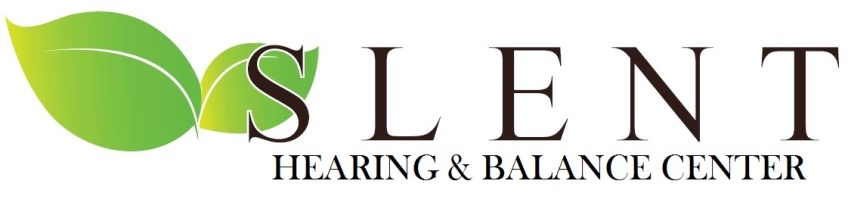 PATIENT CASE HISTORYVESTIBULARDate:______________Patient Name: __________________________________ DOB:_______________Reason for visit: _________________________________________________________Referred by:_____________________________________________________________Check all that apply.Characterization/Quality of Symptoms:□ Lightheadedness	□ Unsteadiness      □ Spinning      □ Turning      □ Wooziness      □ Falling:  ○backward ○forward ○left ○right      □ Faintness      □ Tilting / Swaying□ Difficulty walking      □ Loss of Balance      □ Shortness of Breath      □ Nausea□ Panic      □ Other:_______________________________________________________When you experience the above symptoms:	Are they sudden?      □ Yes      □  No	How often do they occur?_____________________________________________	How are they provoked?______________________________________________	When did they begin?________________________________________________	How long do they last?      □ Seconds      □ Minutes      □ DaysAre you taking anything for the above symptoms?  □ Yes      □ NoExacerbating/Remitting Factors:Does turning your head bring on or make symptoms worse? _____________________________________________________________________Does laying down or sitting up bring on symptoms or improve them? _____________________________________________________________________Does episode relate to tension or anxiety in your life? _____________________________________________________________________Do you know of anything that will precipitate an attack? _____________________________________________________________________Do you know of anything that will stop or make your symptoms better? _____________________________________________________________________Associated Symptoms:□ Ringing in ears     □ Popping in ears      □ Fullness or pressure in ears      □ Hearing loss□ Headache      □ Loss of consciousness      □ Weakness or numbness of arms/legs/face□Visual disturbance:  ○ wear glasses / contacts   ○ eye surgeries?___________________Past/Present Medical History:□ Head injury      □ Ear injury      □ Whiplash      □ Allergies      □ Sinus trouble      □Ear Surgery      □ Neck pain      □ Back pain      □ Thyroid disease      □ Stroke□ Diabetes      □ Scuba diving      □ Abnormal heart beat      □ Circulation problem□ Previous dizziness